St. Francis Xavier Senior School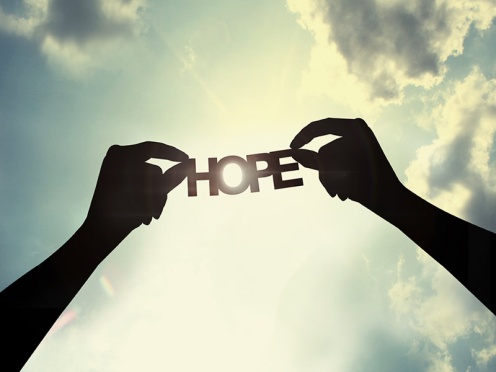 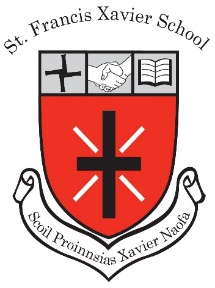 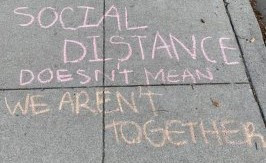 SFX Weekly Newsletter  (No. 8,  22nd May 2020)“Supporting you in supporting your child’s learning.Whatever works for your family, Works for us.” Dear Parents, Welcome to our weekly parent update.  Thank you once again for supporting your child with remote learning this week.  We continue to emphasise that the team at SFX fully understand the myriad of challenges families face at this time. As the weeks progress, new levels of frustration for the children may arise - the hope of returning to school before the end of the academic year is gone and there continue to be so many unknowns.   The challenge of maintaining routines may increase and equally for parents, the endless hours working online, attending video calls, and trying to carve out some downtime can be trying for many.  We all need to be mindful of our wellbeing throughout this time.  What you are doing to support your child’s learning is enough.  Staff and management of the school are in constant conversation around remote learning and are committed to ensuring that every child in our school is supported.    6th Class Transition to Secondary School - UpdatesIn order to support our 6th class pupils transitioning to secondary school, the 6th class teachers together with school management are continuing to liaise with local secondary schools. As part of this process, we are having conversations around ensuring the delivery of the RSE (Relationships & Sexuality) programme for these pupils.  This programme is delivered in the final term of 6th class each year and funded by the Parents’ Association. We will update parents on developments as they occur.  At this time of year, 6th class pupils and parents would complete what is known as an “Education Passport”. These are forms which support the transfer of information from primary school to post primary school.  Parents will receive these forms from us by mail in the coming week. A cover letter will explain this process further.SFX Talent Show 			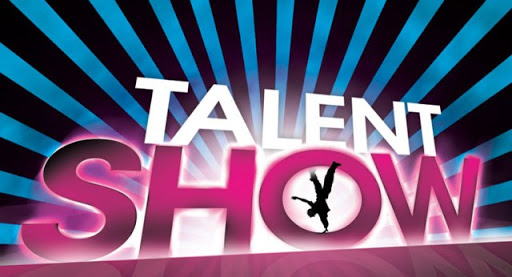 In order to balance pupil engagement with academic work, we introduced the “SFX Talent Show” idea to our pupils this week. We hope that as many children as possible will engage with this activity and enjoy sharing their many talents with their classmates and teacher!     News from our School Garden Brian was delighted to announce the arrival of the newest member of our school community -  a wood pigeon chick. We have invited our pupils to name the chick and the winning entry will be announced next week! Frontline Worker Posters Once again we were overwhelmed by the response of our pupils in designing a poster in support of our frontline workers. Thank you also to our parents for assisting and encouraging your child to participate.  We now have created a video which shows all of this wonderful artwork.  It can be viewed on the homepage of our school website   www.sfxsenior.com   Enjoy!   Congratulations Ms. Hyland! Congratulations to Ms. Hyland and her husband on the birth of their baby boy.  Wonderful news especially at this time. We wish Ms. Hyland and her new family every happiness.Wishing all in our school community continued good health and safe keeping.Adrienne Darby, Príomhoide.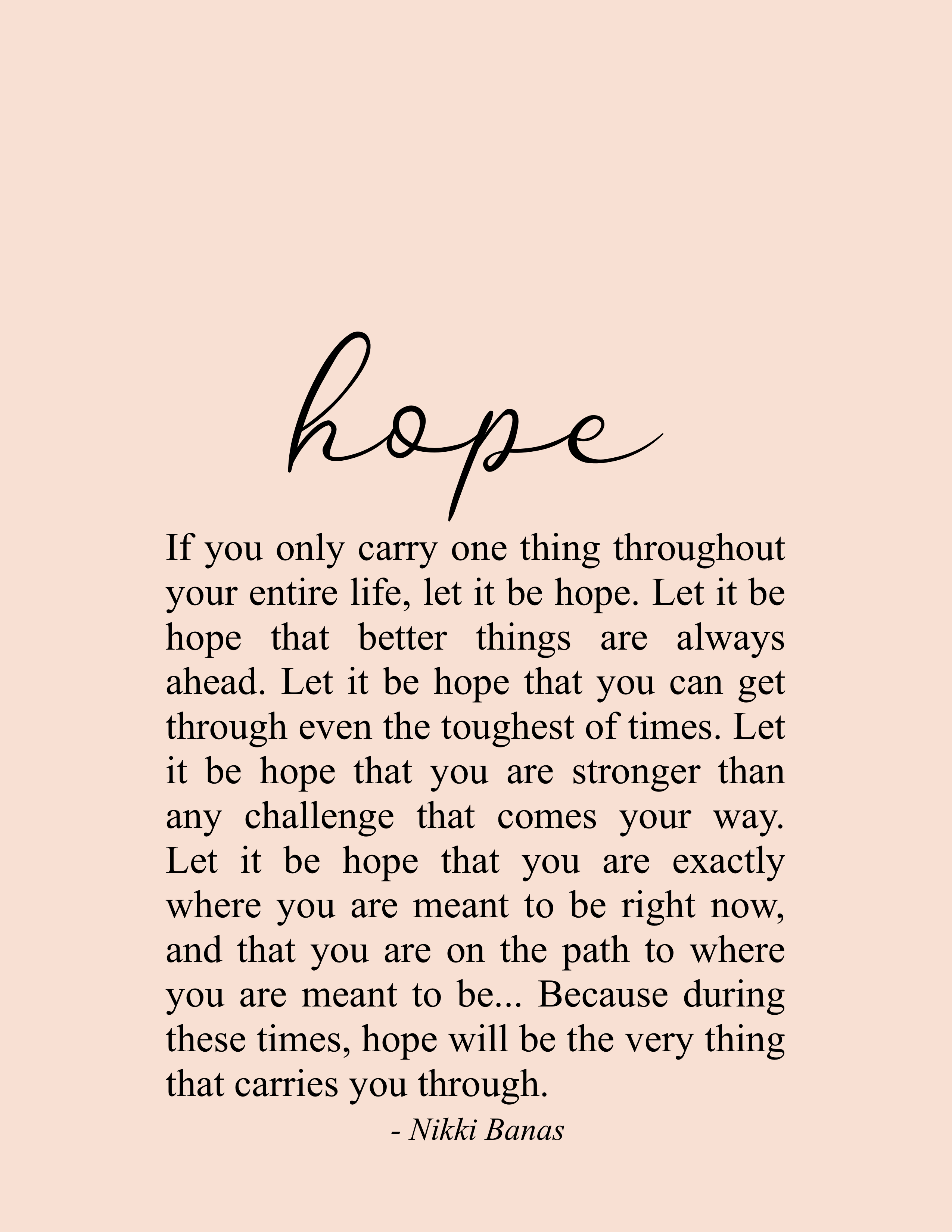 